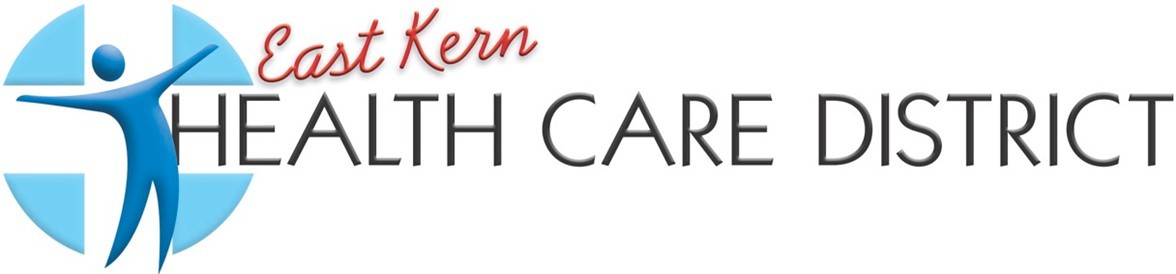 NOTICE OF CANCELLATIONTHIS NOTICE SERVES TO INFORM THE PUBLIC THAT THE REGULAR MEETING OF THE EAST KERN HEALTH CARE DISTRICT BOARD OF DIRECTORS5 p.m. Tuesday, June 18, 2024 (Hybrid Meeting) 9300 N Loop Blvd, California City, CA 93505 IS CANCELLED